Заключение.Список используемых источников.Заключение.Приложения.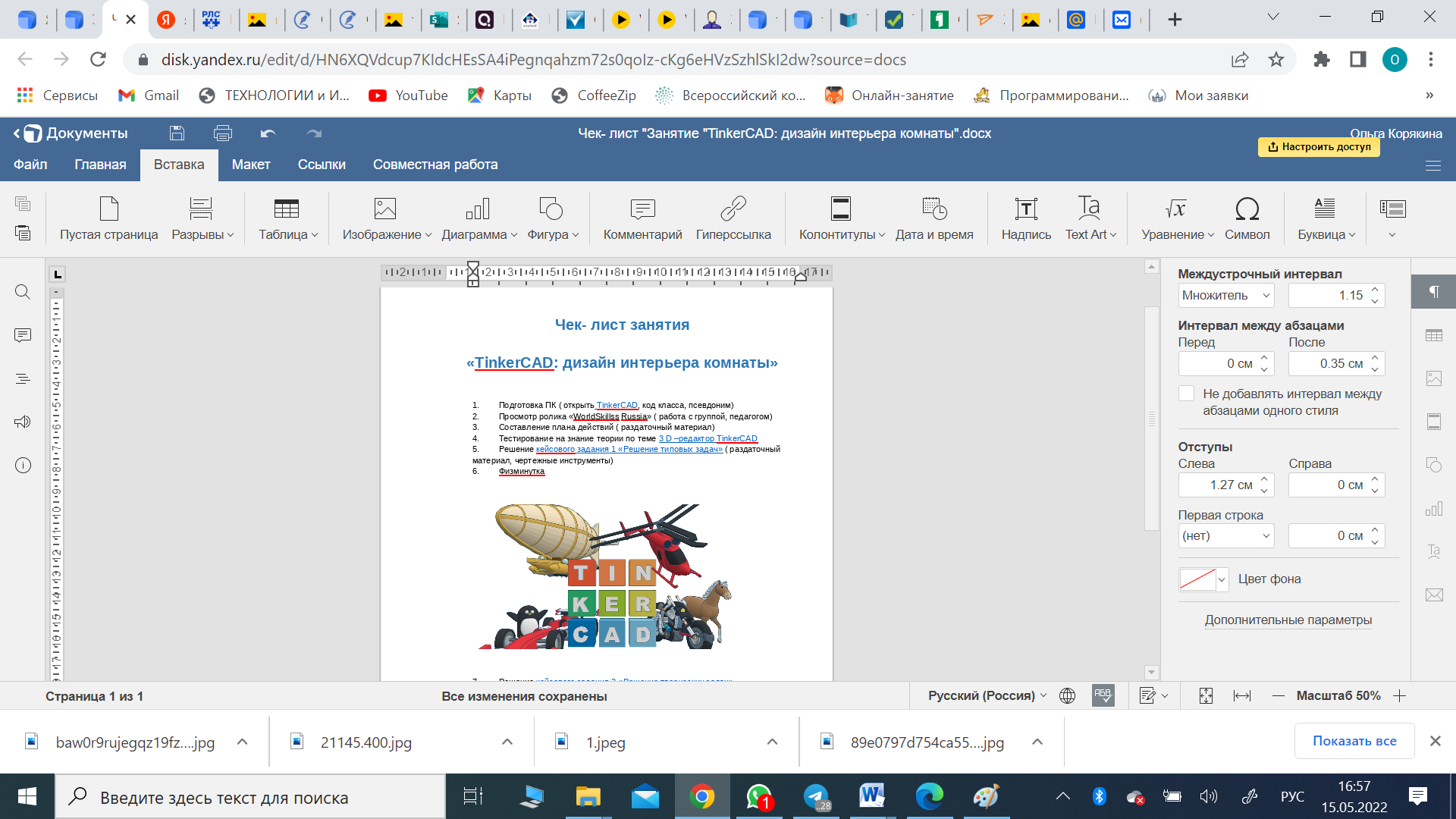 Рисунок 1. Чек- лист занятия 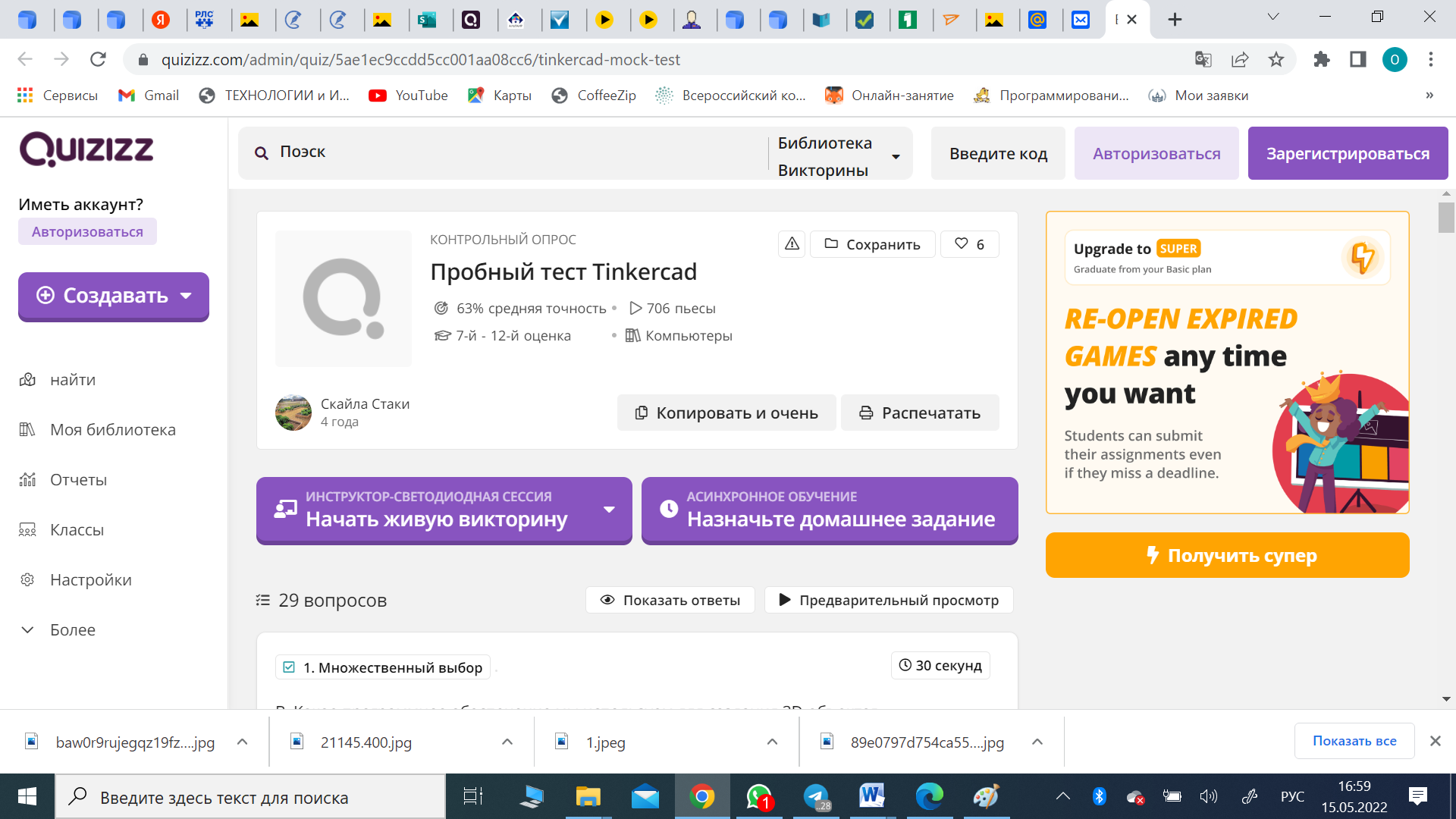 Рисунок 2. Тест для проверки теоретических знаний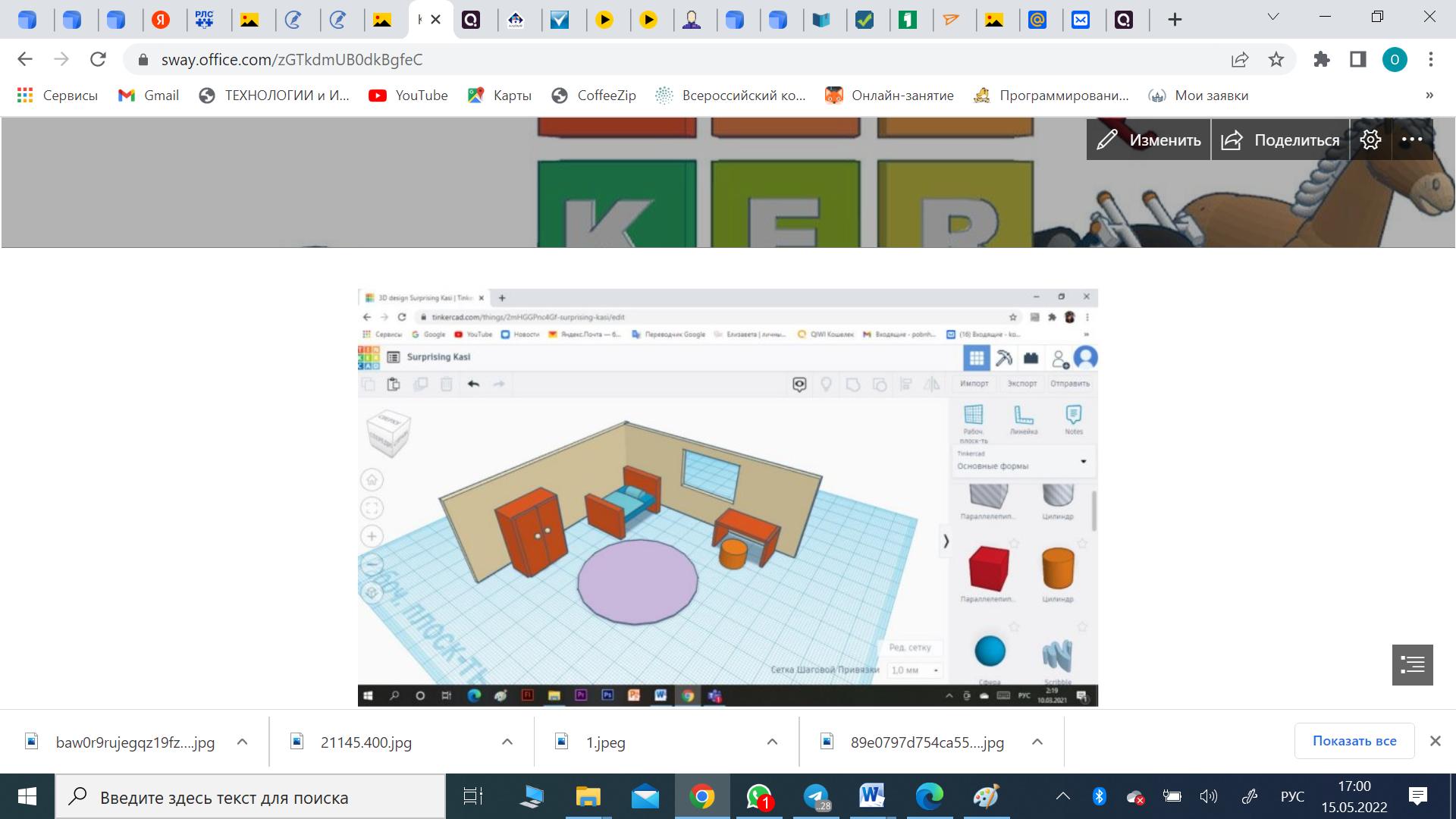 Рисунок 3. Кейсовое задание1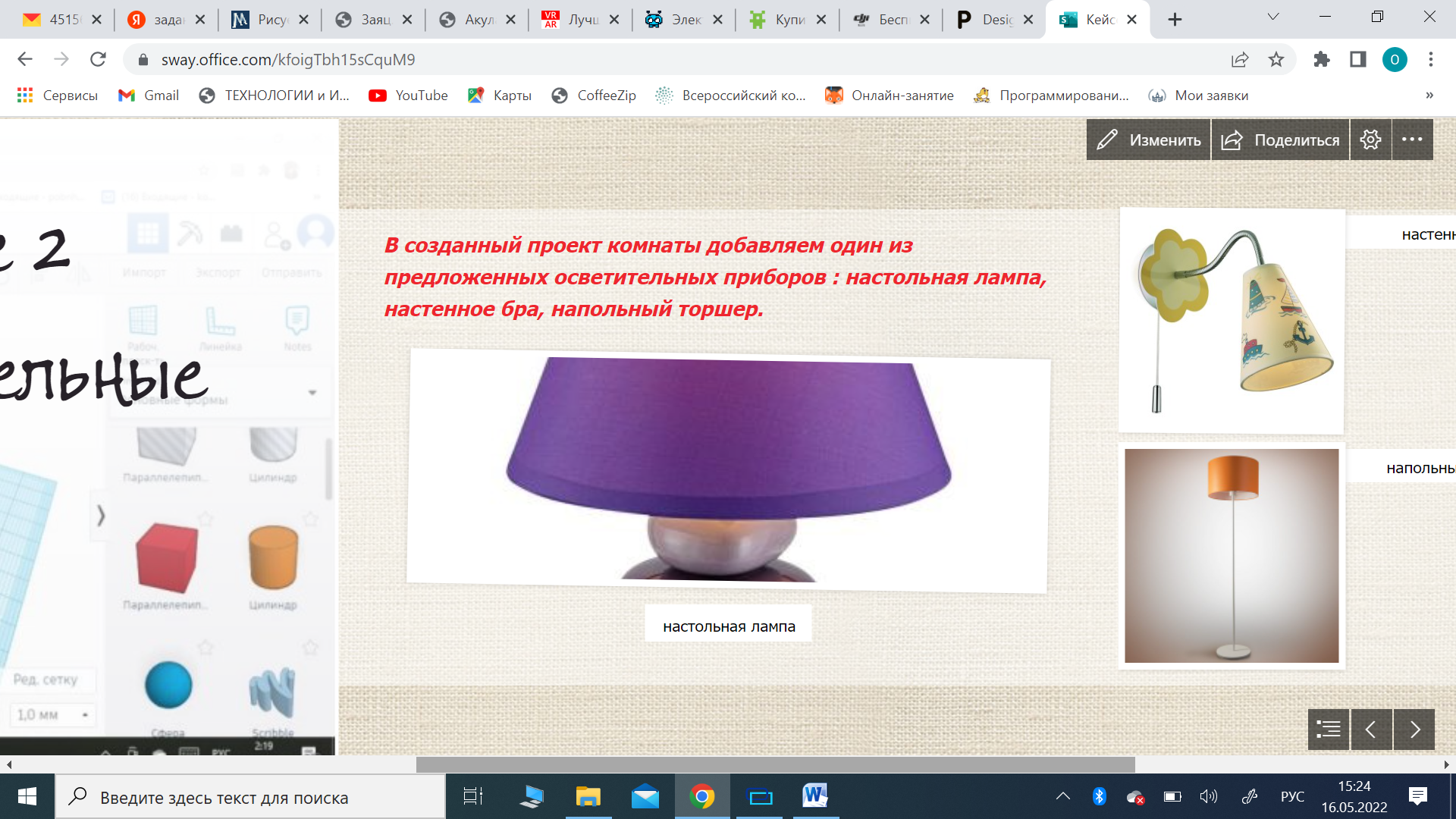 Рисунок 4. Кейсовое задание 2.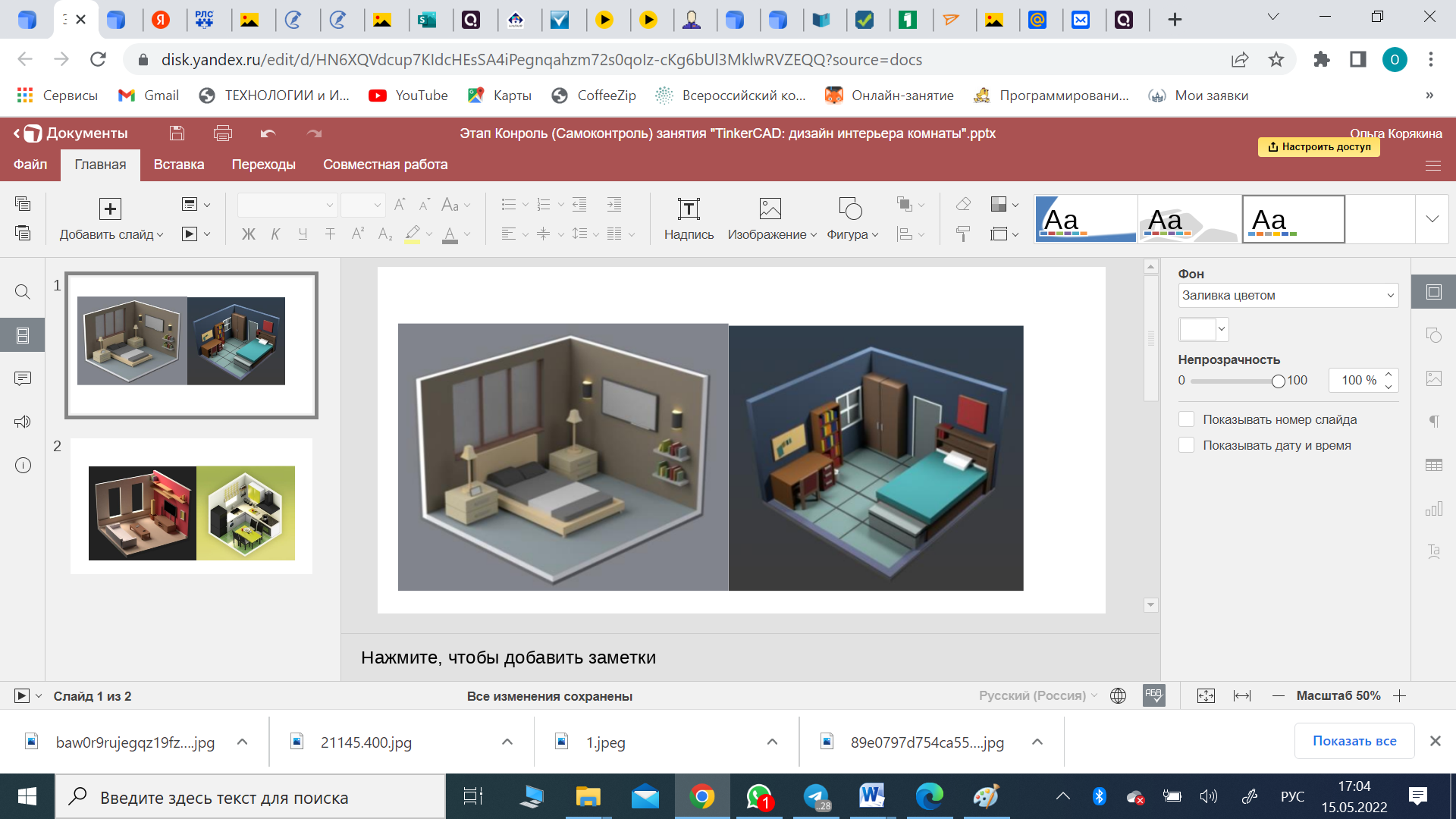 Рисунок 5. Примеры готовых моделей для коррекции знаний и умений.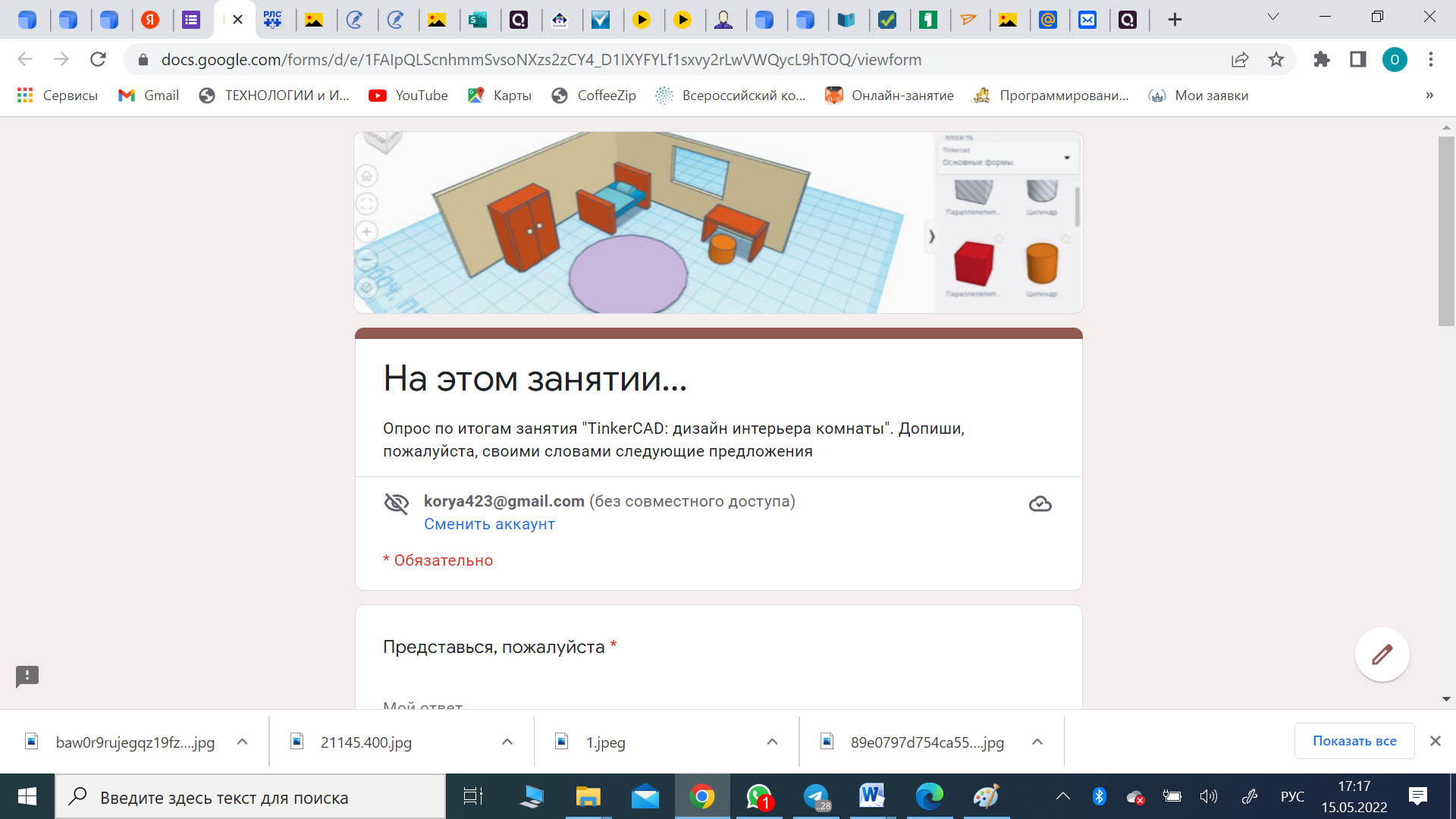 Рисунок 6. Опрос по итогам занятияАпробация на практике (фотографии фрагмента  «Кейсовое задание 1» занятия)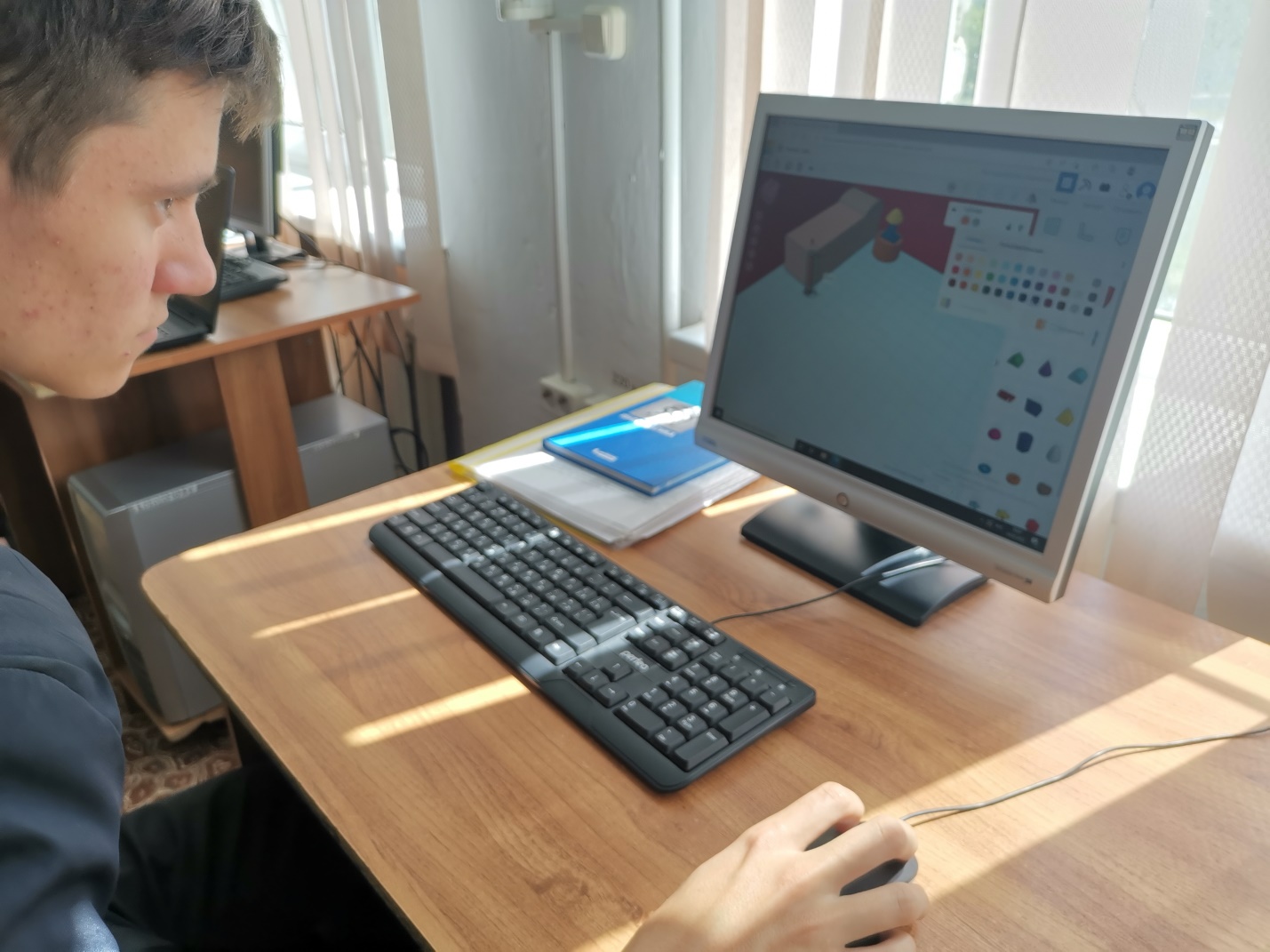 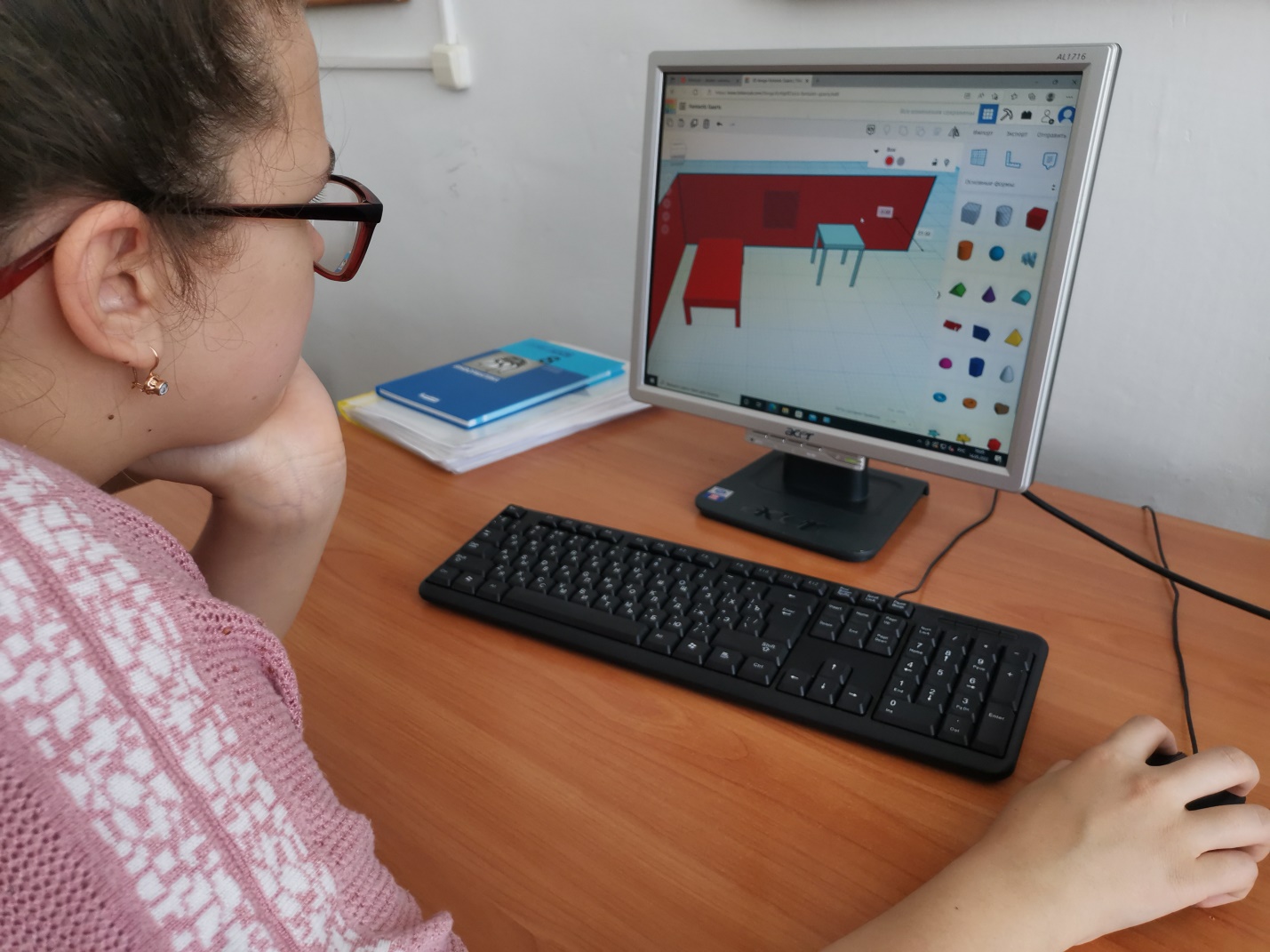 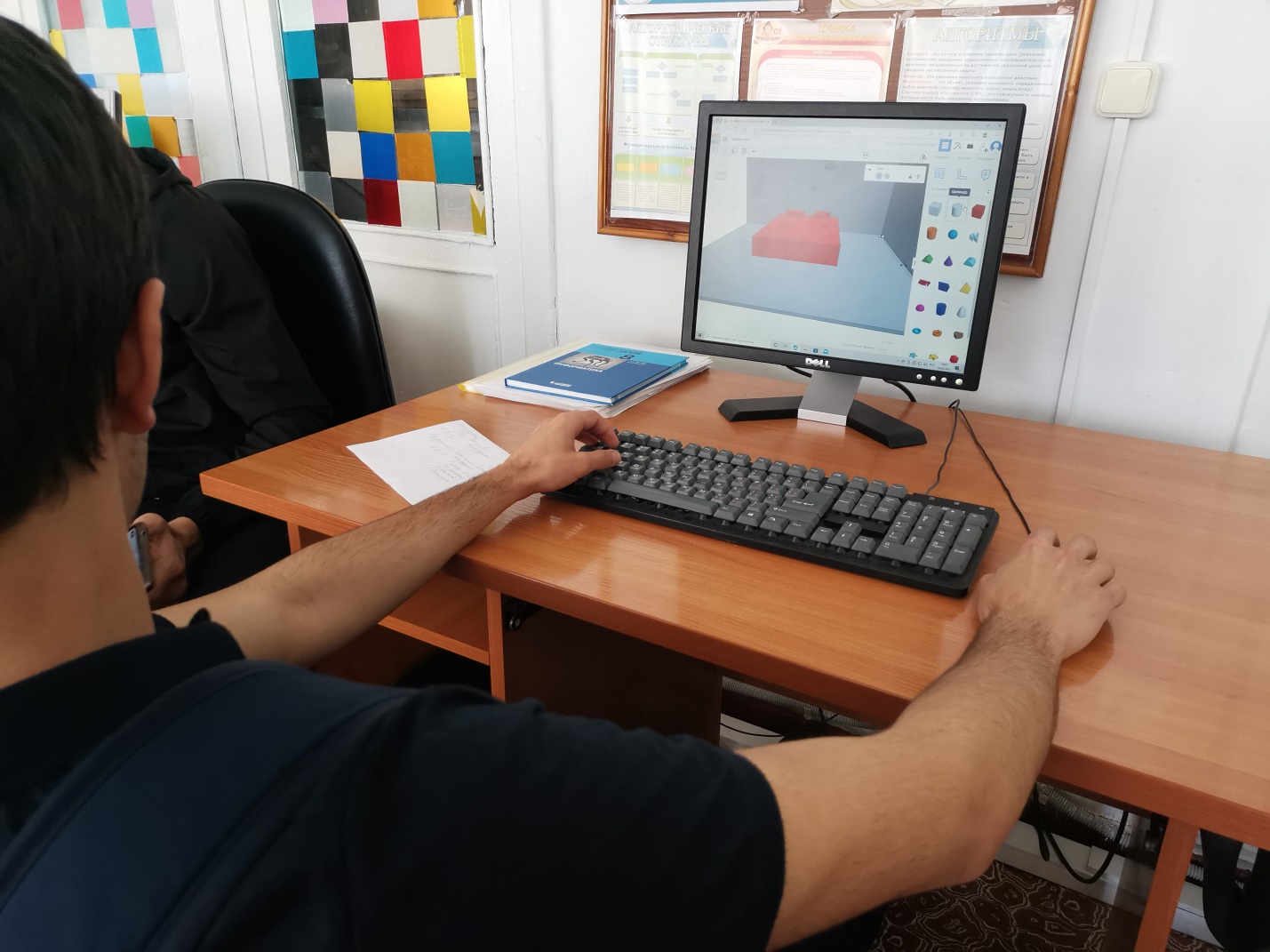 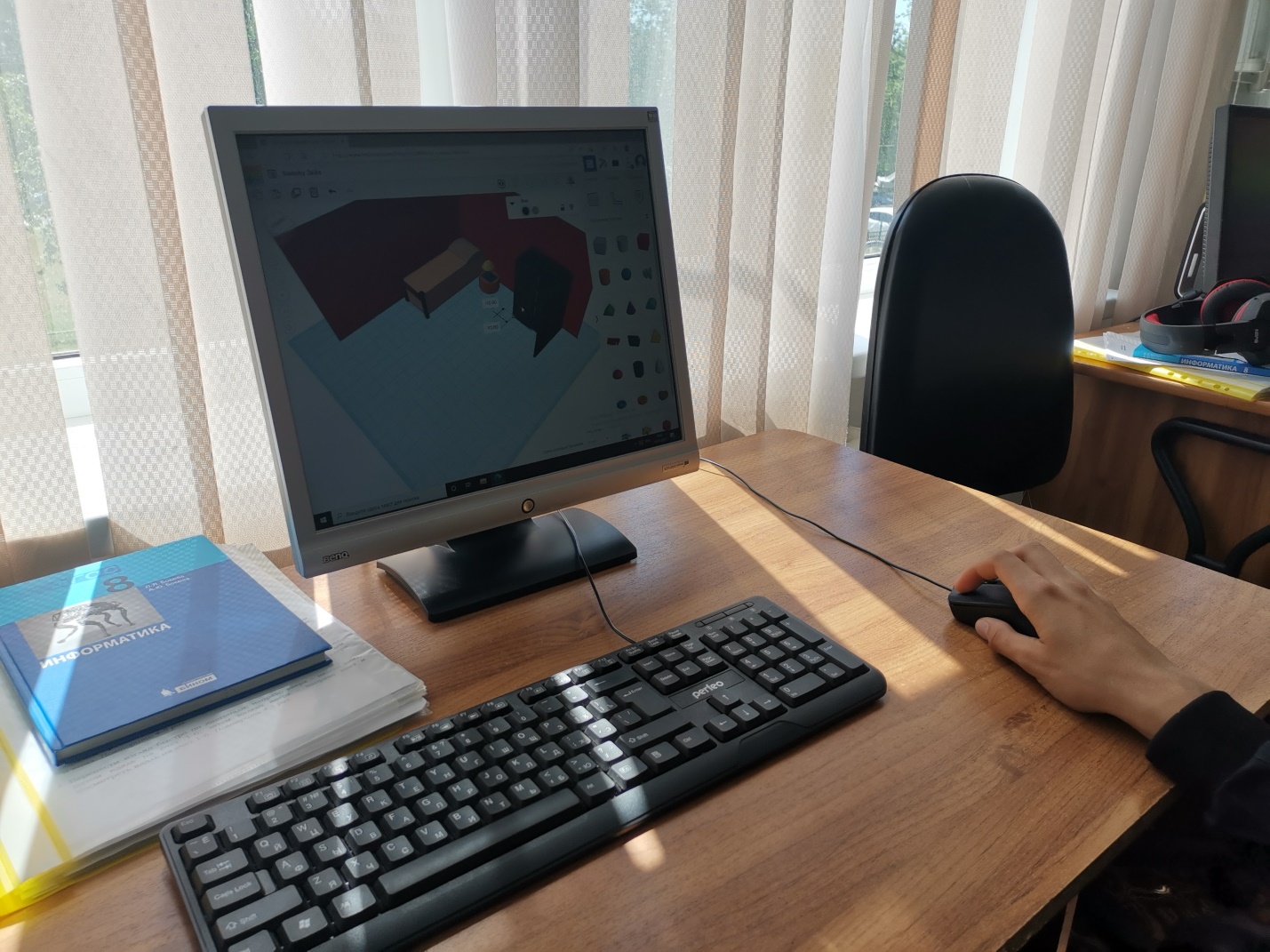 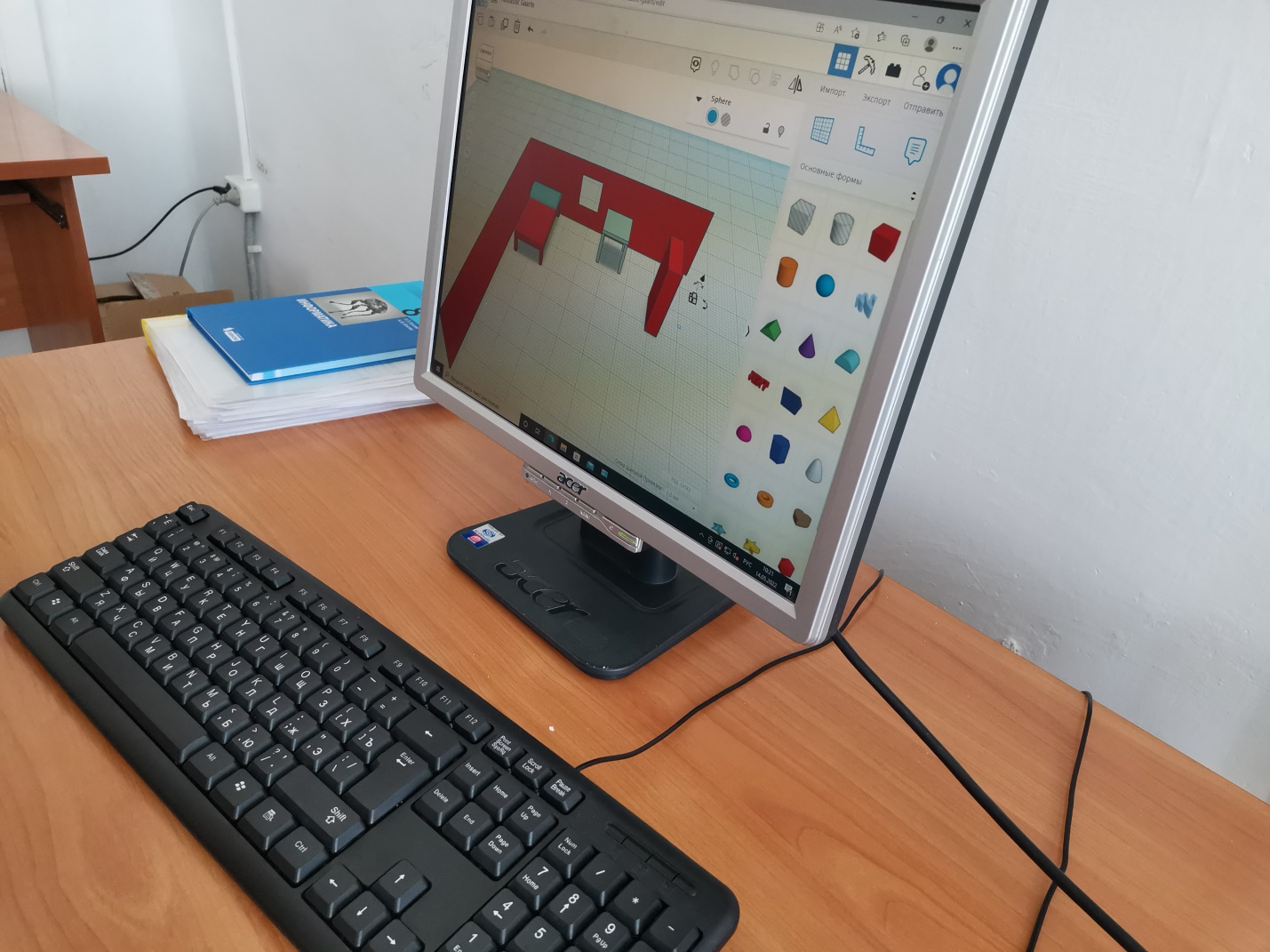 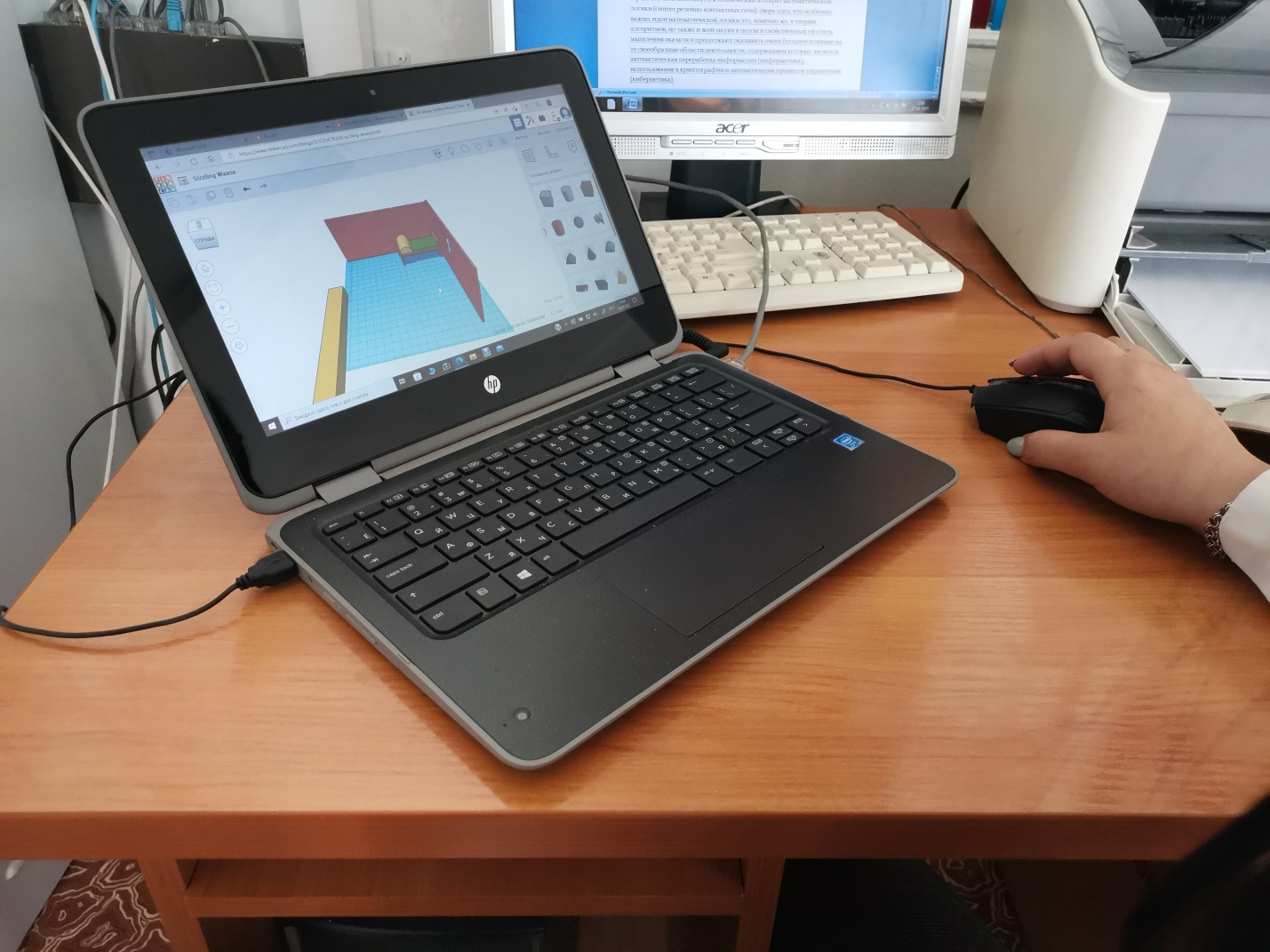 Этап занятияРесурс/ платформассылка1.ОрганизационныйЧек- лист занятия (ЯндексДокументы), размещен на сайте школы Вэб- приложение TinkerCADhttps://disk.yandex.ru/i/HUb8MTGcDj1K9ghttps://www.tinkercad.com/?page2.Целеполагание. Мотивация учебной деятельностиВидеоролик «WSR-2020: направление «Дизайн интерьера» (YouTube)https://youtu.be/fa_dQKRsoiQ3.Актуализация опорных знаний и уменийТест (Quizizz)https://quizizz.com/admin/quiz/5ae1ec9ccdd5cc001aa08cc6/tinkercad-mock-test4. Первичное закрепление в знакомой ситуации (типовые задачи)Кейс- задание1(MicrosoftSway)https://sway.office.com/zGTkdmUB0dkBgfeC5. Творческое применение и отработка навыков в  новой ситуации (проблемные задания)Кейс- задание 2 (MicrosoftSway)https://sway.office.com/kfoigTbh15sCquM96. Самоконтроль (контроль)Пример готового проекта(ЯндексПрезентация)https://disk.yandex.ru/i/tUeDMH7t-2ICYg7. КоррекцияПример готового проекта(ЯндексПрезентация)https://disk.yandex.ru/i/tUeDMH7t-2ICYg8. Рефлексия (домашнее задание по желанию)Онлайн- опрос(GoogleForms)https://docs.google.com/forms/d/e/1FAIpQLScnhmmSvsoNXzs2zCY4_D1IXYFYLf1sxvy2rLwVWQycL9hTOQ/viewformhttps://disk.yandex.ru/i/HUb8MTGcDj1K9g